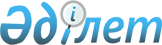 Зайсан ауданының аумағында бөлек жергілікті қоғамдастық жиындарын өткізу және жергілікті қоғамдастық жиынына қатысу үшін ауыл, көше, көппәтерлі тұрғын үй тұрғындары өкілдерінің санын айқындау қағидасын бекіту туралы
					
			Күшін жойған
			
			
		
					Шығыс Қазақстан облысы Зайсан аудандық мәслихатының 2014 жылғы 18 шілдедегі N 26-4 шешімі. Шығыс Қазақстан облысының Әділет департаментінде 2014 жылғы 20 тамызда N 3461 болып тіркелді. Күші жойылды - Шығыс Қазақстан облысы Зайсан аудандық мәслихатының 2023 жылғы 6 қарашадағы № 01-03/VIII-12-15/2 шешімімен
      Ескерту. Күші жойылды - Шығыс Қазақстан облысы Зайсан аудандық мәслихатының 06.11.2023 № 01-03/VIII-12-15/2 шешімімен (алғашқы ресми жарияланған күнінен кейін күнтізбелік он күн өткен соң қолданысқа енгізіледі).
      РҚАО ескертпесі.
      Құжаттың мәтінінде түпнұсқаның пунктуациясы мен орфографиясы сақталған.
      "Қазақстан Республикасындағы жергілікті мемлекеттік басқару және өзін-өзі басқару туралы" 2001 жылғы 23 қаңтардағы Қазақстан Республикасы Заңының 39-3 бабының 6-тармағына, Қазақстан Республикасы Үкіметінің "Бөлек жергілікті қоғамдастық жиындарын өткізудің үлгі қағидаларын бекіту туралы" 2013 жылғы 18 қазандағы № 1106 қаулысына сәйкес Зайсан аудандық мәслихаты ШЕШТІ:
      1. Қоса беріліп отырған Зайсан ауданының аумағында бөлек жергілікті қоғамдастық жиындарын өткізу және жергілікті қоғамдастық жиынына қатысу үшін ауыл, көше, көппәтерлі тұрғын үй тұрғындары өкілдерінің санын айқындау қағидасы бекітілсін.
      2. Осы шешім алғаш ресми жарияланған күннен кейін күнтізбелік он күн өткен соң қолданысқа енгізіледі. Зайсан ауданының аумағында бөлек жергілікті қоғамдастық жиындарын өткізу және жергілікті қоғамдастық жиынына қатысу үшін ауыл, көше, көппәтерлі тұрғын үй тұрғындары өкілдерінің санын айқындау қағидалары 1. Жалпы ережелер
      1. Осы Зайсан ауданының аумағында Бөлек жергілікті қоғамдастық жиындарын өткізу және жергілікті қоғамдастық жиынына қатысу үшін ауыл, көше, көппәтерлі тұрғын үй тұрғындары өкілдерінің санын айқындау қағидасы "Қазақстан Республикасындағы жергілікті мемлекеттік басқару және өзін-өзі басқару туралы" 2001 жылғы 23 қаңтардағы Қазақстан Республикасының Заңының 39-3-бабының 6-тармағына, "Бөлек жергілікті қоғамдастық жиындарын өткізудің Үлгі қағидаларын бекіту туралы" 2013 жылғы 18 қазандағы Қазақстан Республикасы Үкіметінің № 1106 қаулысына сәйкес жасалды және Зайсан ауданының аумағында ауыл, көше, көппәтерлі тұрғын үй тұрғындарының бөлек жергілікті қоғамдастық жиындарын өткізу тәртібін белгілейді.
      2. Ауыл, көше, көппәтерлі тұрғын үй тұрғындарының жергілікті қоғамдастығының бөлек жиыны (әрі қарай – бөлек жиын) Зайсан қаласының, ауылдық округтердің аумағында жергілікті қоғамдастықтың жиынына қатысу үшін өкілдерді сайлау мақсатында шақырылады және өткізіледі. 2. Бөлек жиындар өткізу тәртібі
      3. Бөлек жиынды Зайсан қаласының, тиісті ауылдық округтің әкімі шақырады.
      Зайсан ауданының әкімінің жергілікті қоғамдастық жиын өткізуге оң шешімі бар болған жағдайда бөлек жиынды өткізуге болады.
      4. Жергілікті қоғамдастық халқы бөлек жиындардың шақырылу уақыты, орны және талқыланатын мәселелер туралы бұқаралық ақпарат құралдары арқылы немесе өзге де тәсілдермен олар өткізілетін күнге дейін күнтізбелік он күннен кешіктірілмей хабардар етіледі.
      5. Ауыл, көше, көппәтерлі тұрғын үй шегінде бөлек жиынды өткізуді Зайсан қаласының, тиісті ауылдық округтің әкімі ұйымдастырады.
      6. Бөлек жиынды ашудың алдында тиісті ауылдың, көшенің, көппәтерлі тұрғын үйдің бөлек жиынға қатысуға құқығы бар қатысып отырған тұрғындарын тіркеу жүргізіледі.
      7. Бөлек жиынды Зайсан қаласының, тиісті ауылдық округ әкімі немесе ол уәкілеттік берген тұлға ашады.
      Зайсан қаласының, тиісті ауылдық округ әкімі немесе ол уәкілеттік берген тұлға бөлек жиынның төрағасы болып табылады.
      Бөлек жиынның хаттамасын рәсімдеу үшін ашық дауыспен хатшы сайланады.
      8. Бөлек жиынның қатысушылары жергілікті қоғамдастық жиынына қатысу үшін ауыл, көше, көппәтерлі тұрғын үй тұрғындары өкілдерінің кандидатураларын осы қағидаға қосымшадағы сандық құрамға сәйкес ұсынады.
      Жергілікті қоғамдастың жиынына қатысу үшін ауыл, көше, көппәтерлі тұрғын үй тұрғындары өкілдерінің саны тең өкілдік ету қағидасы негізінде айқындалады.
      9. Дауыс беру ашық түрде әрбір кандидатура бойынша дербес жүргізіледі. Бөлек жиынға қатысушыларының ең көп дауыстарына ие болған кандидаттар сайланған болып есептеледі.
      10. Бөлек жиында хаттама жүргізіледі, оған төраға мен хатшы қол қояды және Зайсан қаласының, тиісті ауылдық округ әкімінің аппаратына береді. Зайсан ауданының аумағында жергілікті қоғамдастық жиынына қатысу үшін ауыл, көше, көппәтерлі тұрғын үй тұрғындарының өкілдері кандидатураларының саны
					© 2012. Қазақстан Республикасы Әділет министрлігінің «Қазақстан Республикасының Заңнама және құқықтық ақпарат институты» ШЖҚ РМК
				
      Сессия төрағасы 

М. Бошақов

      Зайсан аудандық мәслихатының хатшысы 

Д. Ыдырышев
Зайсан аудандық мәслихатының
2014 жылғы 18 шілдедегі № 26-4
шешімімен бекітілгенЗайсан ауданының аумағында
бөлек жергілікті қоғамдастық
жиындарын өткізу және
жергілікті қоғамдастық жиынына
қатысу үшін ауыл, көше, көппәтерлі
тұрғын үй тұрғындары өкілдерінің
санын айқындау қағидасына қосымша
Ауыл, көше, көппәтерлі тұрғын үй тұрғындарының саны (адам)
Жергілікті қоғамдастық жиынына қатысу үшін ауыл, көше, көппәтерлі тұрғын үй тұрғындарының өкілдерінің саны (адам)
30
1
30-150
1-5
150-300
5-10
300-900
10-30
900-1500
30-50